Положение об использовании сотовых телефонов и других средствкоммуникации в СПб ГБПОУ «Медицинский колледж № 1»ПК-02.26-2023Санкт-Петербург2023Общие положения.1.1. Настоящее Положение об использовании средств мобильной связи(сотовые телефоны, смартфоны, планшеты и т.п.) и других портативныхэлектронных устройств (электронные книги, MP3-плееры, DVD плееры,диктофоны, электронные переводчики и т.п. (далее - средства мобильнойсвязи) в помещении и на территории образовательного учреждения СПб ГБПОУ «Медицинский колледж № 1» устанавливается для студентов и сотрудников колледжа (далее - пользователи) и имеет своей целью способствовать улучшению организации режима работы колледжа, защите гражданских прав всех субъектов образовательного процесса.
 1.2. Положение разработано в соответствии с:Конституцией РФ; Федеральным законом от 29.12.2012г. № 273-ФЗ «Об образовании в Российской Федерации»;Федеральным законом от 27.07.2006г. № 152-ФЗ «О персональных данных»;Федеральным законом от 29.12.2010г. № 436-ФЗ «О защите детей от информации, причиняющей вред их здоровью и развитию»;Методическими рекомендациями об использовании устройств мобильной связи в общеобразовательных организациях от 14.08.2019 № 01-230/13-01 - Рособрнадзор, №МР 2.4. 0150-19- Роспотребнадзор.Уставом и иными локально – нормативными актами СПб ГБПОУ «Медицинский колледж № 1»1.3. Соблюдение порядка:способствует праву каждого студента на получение образования всоответствии с Федеральными государственными образовательными стандартами по специальностям подготовки при соблюдении прав и свобод других лиц;способствует уменьшению вредного воздействия радиочастотного иэлектромагнитного излучения средств мобильной связи на участниковобразовательного процесса;обеспечивает защиту образовательного пространства от попытокпропаганды культа насилия, жестокости и защиту студентов от информации, причиняющей вред их здоровью и развитию;обеспечивает повышение качества и эффективности получаемыхобразовательных услуг;обеспечивает повышение уровня дисциплины;гарантирует психологически комфортные условия образовательного процесса.1.4. Вопросы использования и права пользователей средствами мобильнойсвязи во время образовательного процесса рассматриваются на Методическом совете, Совете кураторов и на Педагогическом совете колледжа.1.5. Педагогический совет колледжа принимает Положение о пользованиисредствами мобильной связи и другими портативными электроннымиустройствами. Положение утверждается и вводится в действие приказомдиректора колледжа.2.Условия пользования средствами мобильной связи и другихпортативных электронных устройств в колледже2.1. Пользователи обязаны помнить о том, что использование средствмобильной связи для сбора, хранения, использования и распространенияинформации о частной жизни лица без его согласия не допускается (п. 1 ст. 24 Конституции РФ).
2.2. Любой Пользователь обязан знать и соблюдать следующие условия иправила пользования средствами мобильной связи в колледже:в здании колледжа ставить телефон в режим вибровызова, беззвучныйрежим или оставлять в выключенном состоянии;во время учебных, факультативных и иных занятий мобильный телефон и другие портативные электронные устройства необходимо в обязательном порядке убирать с рабочего стола;на перемене допускается пользование телефоном только как средствомсвязи. Студенты должны носить мобильные телефоны в чехле, в кармане или в сумке.недопустимо использование чужих средств мобильной связи и сообщение их номеров третьим лицам без разрешения на то владельцев.2.3. В целях сохранности средств мобильной связи участники образовательного процесса обязаны:не оставлять свои средства мобильной связи без присмотра, в том числе в карманах верхней одежды;при посещении учебных занятий, на которых невозможно ношениесредств мобильной связи (физическая культура), на время данных занятий студенты обязаны складывать средства мобильной связи в место, специально отведённое преподавателем. По окончании занятия студенты организованно забирают свои средства мобильной связи;не передавать мобильный телефон/электронные устройства в чужие руки (за исключением классному руководителю или работнику администрации колледжа);помнить, что ответственность за сохранность телефона и иных средствкоммуникации лежит только на его владельце (родителях, законныхпредставителях владельца).2.4. Администрация колледжа, классные руководители и преподаватели ненесут материальной ответственности за утерянные в колледже или на еётерритории средства мобильной связи и других портативных электронныхустройств студентами, но обязательно оказывают содействие в их поиске. Все случаи потери или хищения имущества рассматриваются по заявлению всоответствие с действующим законодательством.
 3. Пользователи имеют право3.1. Пользоваться средствами мобильной связи в образовательном учреждении при возникновении чрезвычайных ситуаций.3.2. Пользоваться средствами мобильной связи в образовательном учреждении в случаях оправданной и безотлагательной необходимости для оперативной связи с родителями или лицами, их заменяющими, близкими родственниками, руководителями или работниками учреждений. При этом для разговора по телефону необходимо с разрешения преподавателя выйти из помещений в коридор или в холл и вести диалог тихо и кратко.3.3. Использование мобильной связи разрешается на переменах, а также до ипосле образовательного процесса.3.4. Необходимо соблюдать культуру пользования средствами мобильнойсвязи:громко не разговаривать;не включать полифонию;при разговоре соблюдать правила общения.4.Пользователям запрещается4.1. Использовать средства мобильной связи во время учебных занятий влюбом режиме, в том числе как калькулятор, записную книжку, словарьиностранных слов, видеокамеру, видеоплеер, диктофон, игру и т.д.4.2. Использовать средства мобильной связи во время совещаний, планерок,родительских собраний, педсоветов.4.3. Использовать громкий режим вызова и прослушивания мелодий во времяпребывания в колледже на его территории.4.4. Пропагандировать жестокость, насилие и иные противоречащие законудействия посредством телефона и иных электронных устройств, средствкоммуникации.4.5. Производить фото и видео съемку в здании колледжа без разрешения наэто администрации, классного руководителя или преподавателя.4.6. Студентам строго запрещено вешать телефон на шею, подключать средства мобильной связи к электрическим сетям для зарядки, а также компьютерной технике Колледжа.
 5.Иные условия5.1. Родителям (законным представителям) не рекомендуется звонить своимдетям (студентам) во время образовательного процесса, следует ориентироваться на расписание звонков (за исключением экстренных случаев).5.2. В случае непредвиденных обстоятельств для связи со своими детьми вовремя образовательного процесса родителям (законным представителям)рекомендуется передавать сообщения через секретаря учебной части или нателефон классному руководителю, (телефоны размещены на сайте колледжа).5.3. При необходимости использования средств мобильной связи во времяобразовательного процесса, пользователь должен представить классномуруководителю аргументированное обоснование (медицинское заключение,объяснительную записку или записку от родителей).5.4. В случае необходимости, Администрация колледжа вправе требоватьзапрета ношения в Учреждение средств мобильной связи на определенныйсрок.6.Ответственность за нарушение Положения6.1. При нарушении правил, предусмотренных настоящим положением, отнарушителя берется объяснительная записка. Работник колледжа, выявивший нарушение пишет докладную на имя директора колледжа.6.2.За нарушение настоящего Положения предусматривается следующаяответственность:за однократное нарушение, оформленное докладной на имя директора,объявляется дисциплинарное взыскание в виде замечания.при повторном факте нарушения в течение одного года - выговор сзанесением в личное дело с вынесением данного случая на рассмотрение Совета профилактики.при неоднократных повторах нарушений в течение года, возможноизъятие педагогическими работниками колледжа средств мобильной связи, предварительно уведомив и получив на это согласие родителей (законных представителей). Затем родители (законные представители) приглашаются в колледж на собеседование с администрацией колледжа, где им передается средство мобильной связи.7.Срок действия и порядок внесения изменений7.1. Срок действия настоящего Положения не ограничен.7.2. Настоящее Положение является локальным правовым актом колледжа и не может быть изменено, иначе как по решению Педагогического советаколледжа.7.3. При изменении законодательства РФ, в настоящее Положение вносятсяизменения в установленном законом порядке.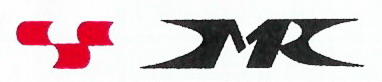 Комитет по здравоохранению Санкт-ПетербургаСанкт-Петербургское государственное бюджетное профессиональное образовательное учреждение «Медицинский колледж № 1»ПРИНЯТОНа заседании педагогического совета «_29_»_декабря 2022_ г.Введено в действие  приказом №_81-о_                                                                     «_30_»_декабря_2022_ г